 Progression in Vocabulary, Grammar and PunctuationWhitehouse Primary School Progression in Writing Skills Framework – Spelling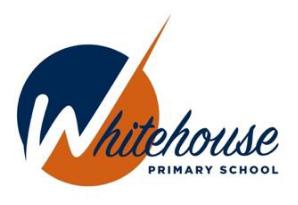 EYFSYear 1Year 2Year 3Year 4Year 5Year 6Wordregular plural noun suffixes -• formation of nouns using suffixesformation of nouns using a range ofthe grammatical difference between• converting nouns or adjectives into• the difference between vocabularyStructures or -essuch as -ness, -erprefixes, such as super-, anti-, auto-plural and possessive –sverbs using suffixes (e.g.-ate, -ise, -typical of informal speech and(e.g. dog, dogs; wish, wishes)• compound nouns• use of the forms a or an according• standard English forms for verbify)vocabulary appropriate for formal• suffixes that can be added• formation of adjectives usingto whether the next word beginsinflections instead of local spoken• verb prefixes (e.g. dis-, de-, mis-,speech and writing (e.g. said -to verbs (e.g. helping,suffixes such as -ful, -less (A fuller listwith a consonant or a vowel (e.g. aforms (e.g. we were instead of weover- and re-)reported, alleged, or claimed, findhelped, helper)of suffixes can be found in therock, an open box)was, or I did instead of I done)out – discover, ask for – request, go –• how the prefix unchangesspelling appendix) • use of the• word families based on commonenter)the meaning of verbs andsuffixes -er and -est to formwords• how words are related by meaningadjectives (negation, e.g.comparisons of adjectives andas synonyms and antonyms (e.g. big,unkind, or undoing, e.g.adverbslarge, little)untie the boat)• the use of -ly to turn adjectives intoadverbsSentence• begins to break the• how words can combine to• subordination (using when, if, that,• expressing time, place and cause• fronted adverbials• relative clauses beginning with• use of the passive voice to affectStructureflow of speech intomake sentencesbecause) and co-ordination (using or,using:• use of commas after frontedwho, which, where, when, whose,the presentation of information in awords• how and can join wordsand, or but)conjunctions (e.g. when, before,adverbials (e.g. Later that day, Ithat or an omitted relative pronounsentence [e.g. I broke the window in•Attempts to writeand join sentences• expanded noun phrases forafter, while, so, because)heard the bad news)• indicating degrees of possibilitythe greenhouse,’ versus ‘The windowshort sentences in• joining words and joiningdescription and specification (e.g. theadverbs (e.g. then, next, soon,• noun phrases expanded by theusing modal verbs (e.g. might,in the greenhouse was broken (bymeaningful contexts.clauses using andblue butterfly, plain flour, the man intherefore)addition of modifying adjectives,should, will, must)me)].• write simplethe moon)prepositions (e.g. before, after,nouns and preposition phrases (e.g.• indicating degrees of possibility• the difference between structuressentences that can be• sentences with different forms:during, in, because of)the teacher expanded to the strictusing adverbs (e.g. perhaps, surely)typical of informal speech andsentences that can bestatement, question, exclamation,maths teacher with curly hair)structures appropriate for formalread by themselves andstatement, question, exclamation,maths teacher with curly hair)structures appropriate for formalread by themselves andcommandspeech and writing (such as the useotherscommandspeech and writing (such as the useothersof question tags, e.g. He’s yourof question tags, e.g. He’s yourfriend, isn’t he? or the use of thesubjunctive forms such as If I were orwere they to come in some veryformal writing and speech)Text• use past, present and• sequencing sentences tothe consistent use of present tenseintroduction to paragraphs as a way• use of paragraphs to organise ideas• devices to build cohesion within a• linking ideas across paragraphsStructurefuture tense accuratelyform short narrativesversus past tense throughout textsto group related materialaround a themeparagraph (e.g. then, after that, this,using a wider range of cohesivewhen talking about• use of the continuous/ progressive• headings and sub-headings to aid• appropriate choice of pronoun orfirstly)devices (e.g. repetition of a word orevents that haveform of verbs in the present and pastpresentationnoun within and across sentences to• linking ideas across paragraphsphrase, grammatical connectionshappened or willtense to mark actions in progress• use of the present perfect form ofaid cohesion and avoid repetitionusing adverbials of time (e.g. later),(e.g. the use of adverbials such as onhappen in the future(e.g. she is drumming, he wasverbs instead of the simple past (e.g.place (e.g. nearby) and number (e.g.the other hand, in contrast, or as ashouting)he has gone out to play contrastedsecondly) or tense choices (e.g. heconsequence), and ellipsis • layoutwith he went out to play)had seen her before)devices, such as headings, sub-headings, columns, bullets, or tables,to structure textPunctuationIntroduction to:separation of words with• capital letters, full stops, question• introduction to inverted commas to• use of inverted commas and other• brackets, dashes or commas to• use of the semi-colon, colon and• separation of wordsspacesmarks and exclamation marks topunctuate direct speechpunctuation to indicate direct speechindicate parenthesisdash to mark the boundary betweenwith spaces• introduction to the use ofdemarcate sentences(e.g. a comma after the reporting• use of commas to clarify meaningindependent clauses (e.g. It’s raining;• introduction to thecapital letters, full stops,• commas to separate items in a listclause; end punctuation withinor avoid ambiguityI’m fed up)use of capital letters, fullquestion marks and• apostrophes to mark contractedinverted commas. The conductor• use of the colon to introduce a liststopsexclamation marks toforms in spellingshouted, “Sit down!”)and use of semi-colons within listsdemarcate sentences• apostrophes to mark singular• apostrophes to mark singular and• punctuation of bullet points to list• capital letters for names ofpossessions in nounsplural possession (e.g. the girl’sinformationpeople, places, days of thename, the girls’ names)• how hyphens can be used to avoidweek and for the personalambiguity (e.g. man eating sharkpronoun Iversus man-eating shark, or recoverversus re-cover)Terminology• word • sentence •• word • sentence • letter •• verb • tense (past, present) •• word family • conjunction • adverb• pronoun • possessive pronoun •• relative clause • modal verb •• active and passive voice • subjectletter • capital letter •capital letter • full stop •adjective • noun • noun phrase •• preposition • direct speech •adverbial • determinerrelative pronoun • parenthesis •and object • hyphen • synonym •full stoppunctuation • singular •adverb • statement • question •inverted commas (or speech marks) •bracket • dash • cohesion •antonym • colon • semi-colon •plural • question mark •exclamation • command •prefix • consonant • vowel • clause •ambiguitybullet points • ellipsisexclamation markapostrophe • comma • compound •subordinate clausesuffixEYFS (ELG)Year 1Year 2Year 3 and 4Year 5 and 6• first 100 high frequency• common exception words (CEW)• common exception words (CEW) • high frequency• words from the National Curriculum word list for Years• words from the National Curriculum word list forWordswords• high frequency words (HFW) - the first 100 fromwords (HFW) - the first 200 from Letters and Sounds (pg3 and 4 (pg 64)Years 5 and 6 (pg 71)• write some irregularLetters and Sounds (pg 193)195)195)common words• compound words e.g. football, laptop, playgroundPlus:• days of the week• numbers to 20Phonics• Links sounds to letters,Children should be taught to spell:• homophones and near homophones e.g. there/their/• the /i/ sound spelt ‘y’ elsewhere than at the end of• words containing the letter-string ‘ough’ e.g.naming and sounding the• VC wordsthey’re, hear/here, see/ seawords e.g. myth, pyramid, gymbought, rough, cough, through, although, thorough,letters of the alphabet.• CVC words with short vowels• words with alternative pronunciations from Letters• words with the /ai/ sound spelt ‘ei’, ‘eigh’, or ‘ey’ e.g.plough • homophones and other words that are• Children use their• CVC words with long vowelsand Sounds Phase 5vein, eightoften confused e.g. practise/ practice, advise/phonic knowledge to• words with adjacent consonants• words containing the /u/ sound spelt ‘ou’ e.g. double,advice, past/ passedRules andwrite words in ways which• words with consonant digraphs and some voweltroubleConventionsmatch their spokendigraphs/trigraphs• words with the /j/ sound spelt as ‘ge’ and ‘dge’ (end of• homophones and near homophones e.g. affect/ effect,• words with the /ee/ sound spelt ‘ei’ after ‘c’ e.g.sounds.• alternative spellings for vowel phonemes e.g /ai/,• words with the /j/ sound spelt as ‘ge’ and ‘dge’ (end ofberry/bury, fair/ fare, male/mail• words with the /ee/ sound spelt ‘ei’ after ‘c’ e.g.• some words are spelt/ay/, /a-e/words) and ‘g’ (elsewhere in words)receive, receipt, ceiling plus exceptions protein andcorrectly and others are• new consonant spellings ‘ph’ and ‘wh’ e.g. dolphin,• words with the /s/ sound spelt ‘c’ before ‘e’, ‘i’ ,‘y’seizephonetically plausiblealphabet, which, wheel,• words ending -le, -el, -al and - il • adding –ies to nouns• words ending in –y e.g. very, happy, funnyand verbs ending in ‘y’• adding -ed, -ing, -er, -est to a root word ending in ‘y’• words ending ‘ff’, ‘ll’, ‘ss’, ‘zz’ and ‘ck’ (Usually after awith a consonant before itshort vowel letter in short words)• adding -ing, -ed, -er, -est, -y to words ending in ‘e’ with• the /ng/ sound spelt n before ka consonant before it• words ending in ‘tch’ (/ch/ sound after a short vowel• adding -ing, -ed, -er, -est and -y to words of oneis usually ‘tch’)syllable ending in a single letter after a short vowel• plurals of nouns adding -s and -es to words• verbs where no change is needed to the root word:• adding endings -ing, -ed, -er• adjectives where no change is needed to the rootword:• adding -er and –estAffixes and• words with the addition of the prefix un• words with the suffixes -ment, -ness, -ful, -less and -ly• adding suffixes beginning with vowel letters to words• words with the ending /shus/ spelt -cious or -tiousRoots• words ending in -tonof more than one syllable (words ending with a single• words with the ending /shul/ spelt -cial or -tial •consonant preceded by a short vowel double thewords with the endings -ant, -ance/-ancy, -ent, -consonant before adding ‘ing’)ence/-ency • words ending in -able and -ible • words• words using prefixes: un-,dis-, mis-, in-, im-, il-, ir-, re-,ending in -ably and -ibly • adding suffixes beginningsub-, inter-, super-, anti-, auto-with vowel letters to words ending in -fer (The ‘r’ is• words using suffixes: -ly, -ation, -ousdoubled if the -fer is still stressed when the ending is• words with endings sounding / shun/: -tion, -sion, -added. The ‘r’ is not doubled if the –fer is no longerssion, -cianstressed)• words ending with the schwa sound: measure,creatureWord Origins• words with the /n/ sound spelt ‘kn’ and (less often)• Words with the /k/ sound spelt ‘ch’ (Greek in origin)• words with silent letters (i.e. letters whose‘gn’ at the beginning of wordse.g. scheme, chemistpresence cannot be predicted from the• words with the /r/ sound spelt ‘wr’ at the beginning of• words with the /sh/ sound spelt ‘ch’ (mostly French inpronunciation of the word) e.g. doubt, island, lambwordsorigin) e.g. chef, machine• words ending with the /g/ sound spelt -gue and the/k/ sound spelt -que (French in origin) e.g. league,unique• words with the /s/ sound spelt ‘sc’ (Latin in origin) e.g.science, sceneGrammar• words with contractions e.g. can’t, didn’t • words• Possessive apostrophe with plural words e.g. girls’• words using a hyphen to link a prefix to a rootusing the possessive apostrophe (singular nouns) e.g.boys’ babies’ children’sword e.g. co-ordinate, re-iterate, co-ownthe man’s, Claire’s